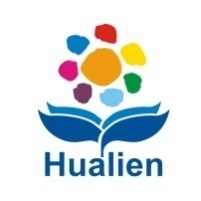 107年社區營造三期及村落文化發展計畫第二次社造培力課程課程名稱：環境美學-高齡者的生命故事與社區行動策略指導單位：文化部
主辦單位：花蓮縣政府、花蓮縣文化局協辦單位：光復鄉公所、社團法人牛犁社區交流協會時間：107年5月27日（週日）08：30~12：00地點：光復鄉公所2樓大會議室(花蓮縣光復鄉中華路257號)課程說明：　　全台邁入高齡化，花蓮縣更因為青壯年人口大量外移，使得高齡化衍伸出的社會問題愈加需要重視。雖然各鄉鎮開始設立福氣站、照護據點、長照中心、樂齡中心，帶領長輩們在高齡生活中能夠不斷豐富自身，創造價值；但是社區營造工作中，我們是否真的認識高齡者？　　本課程將帶領社區夥伴認識社區高齡者，了解高齡者對社區意義及其面臨的處境與議題。課程將以敘事工作坊的形式進行，將高齡者豐富的生命故事，萃取成為環境美學元素，並透過編織藝術作品，與社區高齡者一起編織一場好夢。期望社區從個體擴及群體、從群體衍伸至地方，從地方衍伸至社區的行動策略──創造高齡者的社會價值、文化意義。六、課程流程：講師介紹：林慧絢 | 經歷：國立東華大學課程與潛能開發學系教授報名方式：報名截止日5月24日，填寫網路報名表單：https://goo.gl/4umgK5本課程為實作課程，歡迎各社區踴躍報名。本簡章如有未盡事宜，主辦單位得適時修正之。107年社區營造三期及村落文化發展計畫第二次社造培力課程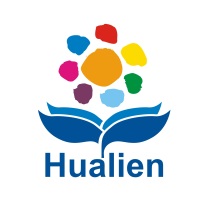 報名表※本表填寫完畢，請傳真至(03)865-3278，或將電子檔傳送至e7968@yahoo.com.tw（來信主旨請註明報名社造培力課程）。※收件將以電話回覆確認，若無收到回電或有任何問題，請電洽(03)865-0338張聘孝、楊富民。時間主題講師08:30 - 09:00報到報到09:00 - 10:00社區高齡者現況及處遇林慧絢10:00 - 12:00敘事工作坊：高齡者的生命故事－編織生命圖像林慧絢游雅帆報名單位單位負責人連絡電話連絡電話電子信箱參與人員資料參與人員資料參與人員資料參與人員資料參與人員資料參與人員資料姓名姓名連絡電話連絡電話便當需求便當需求□葷食□素食□葷食□素食□葷食□素食□葷食□素食□葷食□素食□葷食□素食□葷食□素食□葷食□素食